UNIT EXCEPTIONAL SCOUTER AWARD(Extra Miler Award)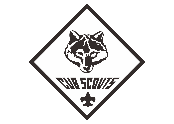 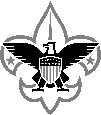 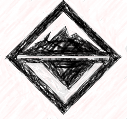 NOMINATION FORMDeadline for filing is February 19th, 2023(Return completed nomination form to Golden West District Award) oremail to sandyvo@me.comThe Unit Exceptional Scouter (UES) Award or is Adult Volunteers who have stepped up and gone beyond the expectations of their position. This award is nominated by the Unit Committee (Pack, Troop, Crew).Note:Units may nominate one Scouting Volunteer.Award will be presented at the Golden West District Annual Dinner. NAME OF NOMINEE: _______________________________PHONE NUMBER: ___________________________  EMAIL: ____________________________________UNIT TYPE AND NUMBER:  ___________________________Describe how this Scouting Volunteer has gone above and beyond the expectations of their position: ________________________________________________________________________________________________________________________________________________________________________________________________________________________________________________________________________________________________________________________________________________________________________________________________________________________________________________________________________________________________________________________________________________________________________________________________________________________________________________________________________________________________
Submitted by ________________________________________________________ Unit # ___________ Phone Number __________________________________ Date submitted ________________________ - - - - - - - - - - - - - - - - - - - - - - - - - - - - - - - - - - - - - - - - - - - - - - - - - - - - - - - - - - - - - - - - - - - - - - - - - - - - - - - - For committee use only 
Date Approved: ___________________________       Signed __________________________________ 